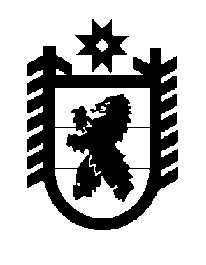 Российская Федерация Республика Карелия    ПРАВИТЕЛЬСТВО РЕСПУБЛИКИ КАРЕЛИЯРАСПОРЯЖЕНИЕот  25 июля 2016 года № 571р-Пг. Петрозаводск В соответствии с частью 11 статьи 154 Федерального закона 
от 22 августа 2004 года № 122-ФЗ «О внесении изменений 
в законодательные акты Российской Федерации и признании утратившими силу некоторых законодательных актов Российской Федерации в связи 
с принятием федеральных законов «О внесении изменений и дополнений 
в Федеральный закон «Об общих принципах организации законодательных (представительных) и исполнительных органов государственной власти субъектов Российской Федерации» и «Об общих принципах организации местного самоуправления в Российской Федерации», учитывая решение Совета Сортавальского муниципального района от 27 апреля 2016 года 
№ 208 «О передаче в государственную собственность Республики Карелия имущества из муниципальной собственности Сортавальского муниципального района»: 1. Утвердить прилагаемый перечень имущества, передаваемого из муниципальной собственности Сортавальского муниципального района в государственную собственность Республики Карелия.2. Государственному комитету Республики Карелия по управлению государственным имуществом и организации закупок совместно 
с администрацией Сортавальского муниципального района обеспечить подписание передаточного акта.3. Право собственности Республики Карелия на указанное в пункте 1 настоящего распоряжения имущество возникает с момента подписания передаточного акта.           ГлаваРеспублики  Карелия                                                              А.П. ХудилайненУтвержден распоряжением Правительства Республики Карелияот 25 июля 2016 года № 571р-ППЕРЕЧЕНЬ имущества, передаваемого из муниципальной собственности Сортавальского муниципального района в государственную собственность Республики Карелия_____________№ п/пНаименование имуществаАдрес место-нахождения имуществаИндивидуализирующиехарактеристики имущества1.Катер «Чибис»г. Сортавала, 
ул. Ленина,  д. 3государственный регистрационный знак РШС 01-71, 1982 год постройки, балансовая стоимость 397714,62 рубля2.Набор подвод-ного оборудо-ванияг. Сортавала, 
ул. Ленина,  д. 3комплект: компрессор ЭК 2-150/2 блок очистки воздуха ПБО-200; общая балансовая стоимость 63067,89 рубля